وزارت بهداشت و درمان آموزش پزشکی 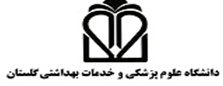 مرکز آموزشی درمانی 5 آذر برنامه آموزشی دستیاران گروه رادیولوژیآموزش MRI  مربوط به دستیاران سال 3و4 می باشد .                                                                                         دکتر محمد هادی قریبمسئول آموزش دستیاران ساعت ساعت ساعت پزشکان ایام هفته 16-1312-1010-8پزشکان ایام هفته Interventionتومور کلینیککلاس دانشجویاندکتر نعمت اللهی شنبه  MRIگزارشمرکز ایزدی تومور کلینیکگزارش  CT Scanدکتر قریب شنبه -گزارش  CT Scanگزارش  CT Scanدکتر امانیان شنبه ---دکتر نعمت اللهی یکشنبه MRIگزارشمرکز ایزدیInterventionسونوگرافی وگزارش  CT Scanدکتر قریب یکشنبه -سونو و فلوروسکوپی (12-9)Morning اطفال (9-8)دکتر امانیان یکشنبه آموزش MRIمرکز گلستان گزارش CT-دکتر نعمت اللهی دوشنبه MRIگزارشمرکز ایزدی گزارش CTگزارش CTدکتر قریب دوشنبه  سونوگرافیکلاس دانشجویان دکتر امانیان دوشنبه گزارش  CT ScanText Reviewدکتر نعمت اللهی سه شنبه MRIگزارشمرکز ایزدیسونو و فلوروسکوپی کلاس دانشجویان دکتر قریب سه شنبه گزارش  CT ScanText Review(9-8)دکتر امانیان سه شنبه -Interventionسونوگرافی 12-9))ژورنال کلاب یک هفته درمیان جلسه گروه رادیولوژی یک هفته در میان چهارشنبه آخر ماه جلسه مشترک با گروه داخلی در بیمارستان صیاد (9-8 (دکتر نعمت اللهی چهارشنبه MRIگزارشمرکز ایزدیگزارش  CT Scan(12-9 )"دکتر قریب چهارشنبه -گزارش  CT Scan(12-9 )"دکتر امانیان چهارشنبه ---دکتر نعمت اللهی پنج شنبه -Interventionگزارش  CT Scanدکتر قریب پنج شنبه گزارش  CT Scanگزارش  CT Scanدکتر امانیان پنج شنبه 